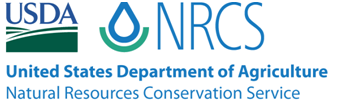 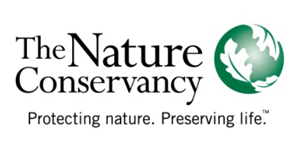 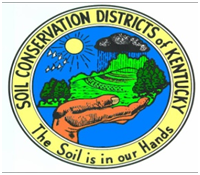 Wetlands Reserve Program Field Representative Scope of WorkThis position is funded through The Nature Conservancy and USDA Natural Resources Conservation Service and sponsored by the Graves County Conservation District.Knowledge, Skills, and Abilities necessary for position: 1.  Working knowledge of wetland ecology (degree in biological sciences not necessary, but beneficial)2.  Proficient skills in database management and Geographic Information Systems (GIS) applications3.  Proficient communication skills (both oral and written) 4.  Ability to communicate effectively with diverse groups of people5.  Ability to conduct educational programs with K-12 school groups, civic groups, and the general public6.  Ability to work outdoors in all weather conditionsDuties and Responsibilities of the Position:1.  Assist with Wetland Reserve Program project ranking and preliminary conservation planning activities in both field and office2.  Assist with marketing and outreach of Wetlands Reserve Program and other land stewardship programs available through USDA and other cooperating partners3.  Assist landowners through all phases of application and enrollment into the Wetland Reserve Program4.  Use GIS to create project maps and accomplish conservation planning tasks5.  Manage multiple program databases6.  Assist with monitoring, inspection, and management activities on Wetland Reserve Program easements7.  Assist with conservation practice recommendations in the Graves County Service Center and surrounding counties8.  Assist with completion of compliance paperwork, such as NEPA and Environmental Evaluations9.  Assist with water quality monitoring program10.  Develop and implement conservation education programs in area schools11.  Develop and submit reports in a timely mannerAdministration of the Position:Position will be located in the Mayfield (Graves County) USDA Service Center.  Input and guidance for the role and responsibilities of the position will be coordinated between the DOC, NRCS, TNC, and the Graves County Conservation District.  The day-to-day assignment and duties will be established by the “Purchase Area” Easement Team Leader, in consultation with the hosting conservation district board of directors, the Lead District Conservationist, and TNC.TWO YEAR TERM POSITION / STARTING MINIMUM SALARY: $22,000 (Based on education/experience)NO HEALTH BENEFITSWRT requirements: 6 days (SICK) and 1 week (5 day) paid Annual Leave with pay. 